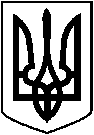  ЛЕТИЧІВСЬКА СЕЛИЩНА РАДА ХМЕЛЬНИЦЬКОГО РАЙОНУ ХМЕЛЬНИЦЬКОЇ ОБЛАСТІВИКОНАВЧИЙ КОМІТЕТ  Р І Ш Е Н Н Я16.12.2021 р.                                     Летичів                                           №___  Про надання  Кобелькову Г.В.дозволу на дарування  частини житлового будинку Користіній Г. О.     Керуючись Законом України «Про місцеве самоврядування в Україні», статтею 177 Сімейного кодексу України, статтями 17,18 Закону України «Про охорону дитинства», пунктом 67 Порядку провадження органами опіки та піклування діяльності, повˈязаної із захистом прав дитини, затвердженого постановою Кабінету Міністрів України від 24 вересня 2008 року №866, та подання служби у справах дітей Летичівської селищної ради від 13.12.2021 року № 263, виконавчий комітетВ И Р І Ш И В :Надати  Кобелькову Генадію Валер’яновичу, що проживає за адресою смт Летичів, провулок Жовтневий, будинок 10, дозвіл на дарування Користіній Галині Олексіївні 1/2 частини житлового будинку та земельної ділянки за адресою - провулок Жовтневий,  10  у смт Летичів Хмельницької області, право користування яким мають  малолітні діти  Користін Михайло Андрійович, 21 листопада 2013 року народження та Користін Геннадій Андрійович, 07 серпня 2015 року народження.Контроль за виконанням даного рішення покласти на  керуючу справами виконкому Антоніну САВРАНСЬКУ.Селищний голова                                         Ігор ТИСЯЧНИЙ